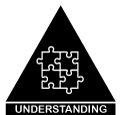 Cognitive Verb Progression: DescribeDescribe: To give a detailed account of the properties, qualities, features or parts of something or someone. (Thinkdrive 2019)	Related Key Words: Depict, narrate, outline, recount, re-tell, relate, state, 	summarise, tell 	Graphic Organisers: Attribute Listing Matrix, Mind-map, Y-chartDESCRIBE: oral or written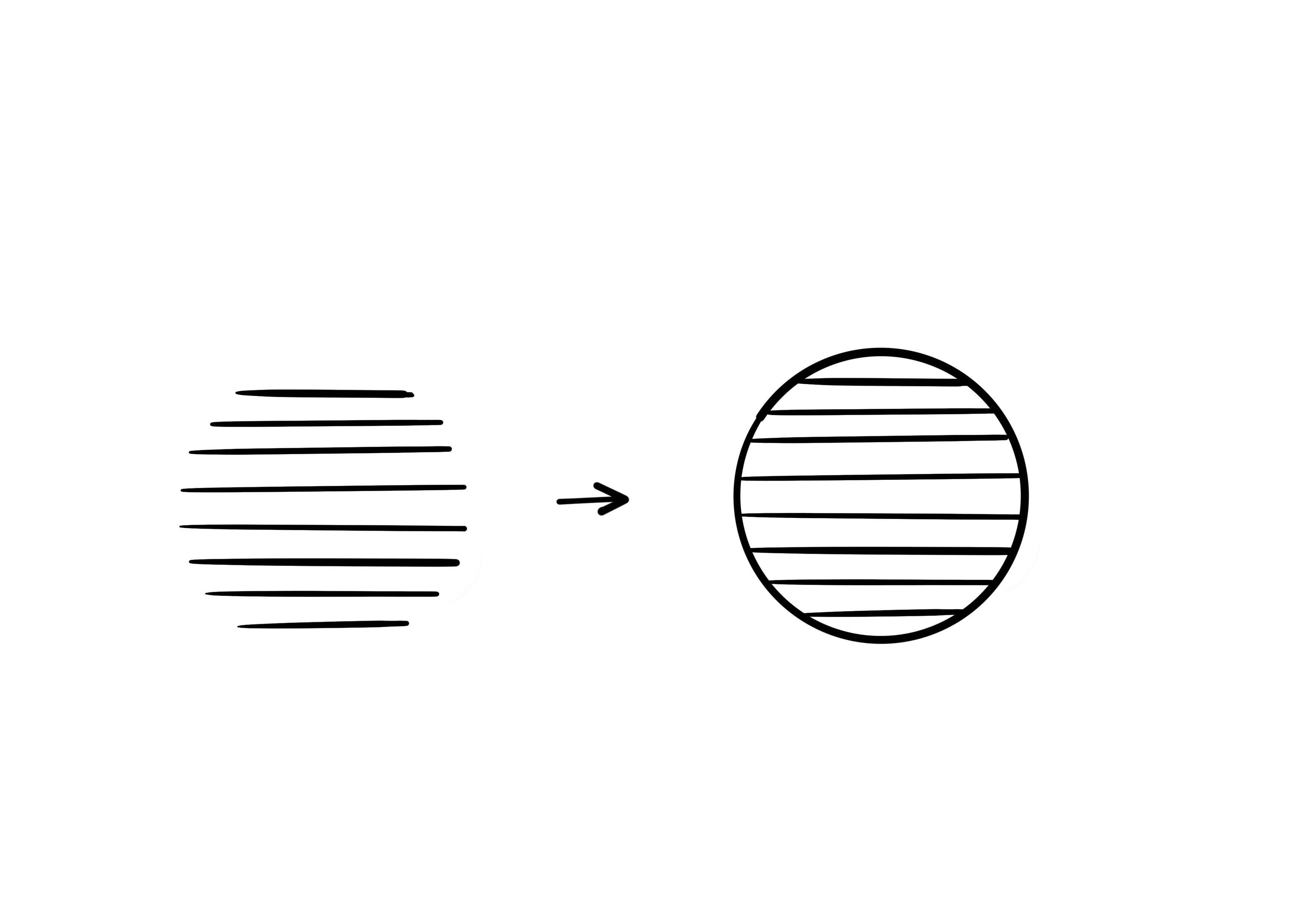 References:Claxton, G. (2011). The Learning Powered School, UK: TLO LimitedSummit Learning and the Stanford Centre for Assessment, Learning & Equity, SCALE, (May 2017). The Summit Cognitive Skills Rubric, CA.
https://cdn.summitlearning.org/assets/marketing/Cognitive-Skills-Document-Suite.pdfThinkdrive (2019). ITC Publications. thinkdrive@itcpublications.com.auHeritage College 2019, J. Farrall, AISSA & A. Pegler, Dara School, 2020Step 6I can create a detailed description of a person, experience or thing and communicate it effectivelyStep 5I can create a sound description of a person, experience or thing Step 4I can add relevant details to the structureStep 3I can connect the main parts in a meaningful manner (a way that makes sense to me)Step 2I can recognise its partsStep 1I can remember something that I wish to describe